«Об извещении о проведении конкурсного отбора получателей субсидии из числа субъектов малого и среднего предпринимательства, оказывающих социально значимые услуги в Городском округе «Жатай», из средств местного бюджета, в 2020 году».В рамках проведения мероприятий Муниципальной программы «Поддержка и развитие предпринимательства в Городском округе «Жатай» на 2020-2022 годы», утверждённой Постановлением Главы Городского округа «Жатай» № 91-Г от 10 декабря 2019 года, во исполнение подпункта 3.1.1. пункта 3.1. части 3 Постановления Главы Городского округа «Жатай» № 86-Г от 02 ноября 2020 года «Об утверждении «Порядка предоставления субсидий субъектам малого и среднего предпринимательства, оказывающим социально значимые услуги в Городском округе «Жатай», из средств местного бюджета, в 2020 году»:Утвердить Извещение о проведении конкурсного отбора получателей субсидии из числа субъектов малого и среднего предпринимательства, оказывающих социально значимые услуги в Городском округе «Жатай», из средств местного бюджета, в 2020 году, в соответствии с Приложением 1 к настоящему Распоряжению.Опубликовать настоящее Распоряжение на официальном сайте ГО «Жатай» www.jhatav.ru.Настоящее Распоряжение вступает в силу с момента его опубликования.Контроль над исполнением настоящего Распоряжения возложить на заместителя Главы Окружной Администрации ГО «Жатай» Е.Н. Брензелееву          Глава                                                                              Е.Н. ИсаеваПриложени № 1К Распоряжению Главы ГО «Жатай»№ 831-Р от 09 ноября 2020 года.Информационное сообщение для субъектов малого и среднего предпринимательства, индивидуальных предпринимателей, зарегистрированных в Городском округе «Жатай».Извещениео проведении конкурсного отбора получателей субсидии из числа субъектов малого и среднего предпринимательства, зарегистрированных на территории ГО «Жатай» и оказывающих социально значимые услуги в Городском округе «Жатай», из средств местного бюджета, в 2020 году».Окружная Администрация Городского округа «Жатай» объявляет о начале конкурса на получение субсидии и приёме заявлений на участие в конкурсном отборе получателей субсидий субъектам малого и среднего предпринимательства, оказывающим социально значимые услуги в Городском округе «Жатай, из средств местного бюджета, в 2020 году.Наименование субсидии: Субсидия из средств местного бюджета Городского округа «Жатай» субъектам малого и среднего предпринимательства, оказывающим социально значимые услуги в Городском округе «Жатай», из средств местного бюджета, в 2020 году». Субсидия предоставляется из средств Местного Бюджета Городского округа «Жатай», по конкурсу, на безвозмездной основе субъектам малого и среднего предпринимательства, оказывающим социально значимые услуги в Городском округе «Жатай», из средств местного бюджета, в 2020 году» (далее – субъекты малого и среднего предпринимательства).Субсидии предоставляются на основании платёжных документов на понесённые предпринимателями затраты, необходимые для функционирования производства, в 2019-2020 годах. Субсидии предоставляются субъектам малого и среднего предпринимательства, отвечающим следующим критериям: - регистрация на территории Городского округа «Жатай»; - Оказание социально – значимых услуг.Субсидии из средств местного бюджета Городского округа «Жатай» на
финансирование мероприятия по поддержке оказания социально значимых услуг предоставляются на компенсацию следующих затрат субъектов малого и среднего предпринимательства: 5.1. арендная плата за имущество, используемое при оказании социально значимых услуг населению; 5.2. приобретение и (или) обновление оборудования, связанного с оказанием социально значимых услуг;5.3.технологическое присоединение к сетям инженерно-технического обеспечения.Субъект малого и среднего  предпринимательства  имеет право получить  субсидию  не  более  одного  раза  в  2 года.  За  аналогичной  мерой муниципальной поддержки субъект малого и среднего предпринимательства может обратиться по истечении 2 (двух) лет со дня получения субсидии.Перечень документов, необходимых к предоставлению в Комиссию для участия в конкурсном отборе (предоставляются в бумажном и электронном виде):а) заявка (с приложениями) на участие в конкурсном отборе по предоставлению субсидии б) копия свидетельства о государственной регистрации в) копия свидетельства о постановке на учет в налоговом органе г) копии учредительных документов юридического лица (устав, учредительный договор) д) справка налогового органа об исполнении налогоплательщиком обязанностей по уплате налогов, сборов, страховых взносов, пеней и налоговых санкций, выданная в срок не позднее одного месяца до даты подачи заявки на предоставление субсидии;е) документы,  подтверждающие  фактически  понесенные  расходы.ж) динамика показателей количества сохраненных и созданных на производстве рабочих мест за период 2019-2020 годов, оформленных таблицей в произвольной форме;з) динамика показателей роста/снижения объема производства, работ и услуг, оформленных таблицей в произвольной форме.Документами подтверждающими фактические затраты для получения субсидии являются:1). Заверенные заявителем копии договоров перевозки автомобильным транспортом с указанием дальности перевозки и расценок, копии договоров приобретения товаров, работ, услуг, заверенные заявителем копии актов приема выполненных работ.2). Копии платежных документов, подтверждающих фактическую оплату, заверенные заявителем: при безналичном расчете - платежное поручение с отметкой банка о проведении платежа; при расчете наличными - расходный кассовый ордер, корешок к приходному кассовому ордеру, товарный и кассовый чек; при расчете с физическими лицами - расписка, заверенная нотариально.и) документы, подтверждающие принадлежность соискателя к категории субъекта малого и среднего предпринимательства оказывающего социально-значимые услуги;к) банковские реквизиты.      Предоставление документов, которые находятся в распоряжении государственных органов, органов местного самоуправления либо подведомственных государственным органам или органам местного самоуправления организаций лицо, претендующее на участие в отборе, предоставляет по своему желанию. В противном случае, Комиссия обязана запросить такие документы самостоятельно, действуя в рамках межведомственного взаимодействия.      Заявление на участие в отборе подписывается индивидуальным предпринимателем или руководителем юридического лица.      В случае если заявление на участие в отборе подписано лицом, не являющимся руководителем организации или самим претендентом на участие в отборе, к заявлению прилагаются копии документов, подтверждающих полномочия на подписание на участие в отборе от имени заявителя.      Заявитель вправе вносить изменения в свое заявление на участие в отборе или отказаться от него в любое время до дня и времени окончания установленного срока приема заявлений на участие в отборе путем подачи соответствующего заявления в Комиссию. Форма заявления и формы приложений к заявлению размещены на официальном сайте ГО «Жатай» www.jhatay.ru.Заявления принимаются с 11 ноября 2020 года по 25 ноября 2020 года.Заявления на участие в конкурсном отборе принимаются Конкурсной комиссией по поддержке субъектов малого и среднего предпринимательства  по адресу: РС (Я), п. Жатай, ул. Северная, д. 29, кабинет № 17, режим работы понедельник - пятница с 9-00 до 17-00, обед с13-00 до 14-00.Телефон секретаря Комиссии: 8 (4112) 426379. Заявления сдаются лично предпринимателем.«Порядок предоставления субсидий субъектам малого и среднего предпринимательства, оказывающим социально значимые услуги в Городском округе «Жатай», из средств местного бюджета, в 2020 году», утверждённый Постановлением Главы ГО «Жатай» от 02 ноября 2020 года № 86-Г  размещён на официальном сайте ГО «Жатай» www.jhatay.ru.Республика Саха (Якутия)Окружная АдминистрацияГородского округа"Жатай"РАСПОРЯЖЕНИЕ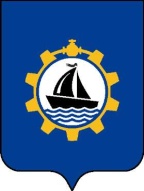 Саха θрөспyyбyлyкэтэ"Жатай"Куораттаађы уокуругун Уокуруктаађы  ДьаhалтатаДЬАhАЛ «09» ноября 2020 г. №  831-Р «09» ноября 2020 г. №  831-Р «09» ноября 2020 г. №  831-Р